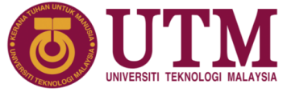 BORANG PENGISYTIHARAN PERBELANJAAN TIDAK DITUNTUT BAHAGIAN A : Keterangan Mengenai PemohonNama  : ………………………………………………………………………………………No. Pekerja  : …………………			Fakulti/Bahagian  : …………………….BAHAGIAN B : Keterangan Mengenai Perbelanjaan Tidak DituntutSila potong yang tidak berkenaan (*Perjalanan & lojing / Pembelian / Perbelanjaan) Tujuan Perbelanjaan  : ……………………………………………………………………………….Tarikh Perbelanjaan dilakukan :  ………………Jumlah Yang Tidak Dituntut (RM)………………..BAHAGIAN C : Pengakuan PemohonSaya mengaku bahawa :butir-butir seperti yang dinyatakan di atas adalah benar dan saya bertanggungjawab terhadapnya; dandisahkan bahawa tuntutan ini hanya dibuat sekali sahaja.Tarikh	: ……………………………				     ………………………………..								          (Tandatangan Pemohon)_____________________________________________________________________________________BAHAGIAN D : (Perakuan Ketua Bahagian/Fakulti/PTJ)Saya mengesahkan bahawa semua maklumat yang diberikan oleh pemohon adalah benar.Saya *menyokong/tidak menyokong permohonan pegawai di atas sebab-sebab berikut :-………………………………………………………………………………………………………Tarikh	: …………………………					…………………………….., 										(Tandatangan)									Jawatan : 									& CopNota: Borang ini hendaklah diisi dan dimuatnaik sebagai dokumen sokongan eLPPT.Hanya muka surat ini sahaja yang perlu dimuatnaik semula ke dalam Komponen Bonus (Sumbangan).Lampiran sokongan yang perlu disediakan untuk perakuan Ketua Bahagian/Fakulti/PTJ):Salinan Surat Arahan Bertugas/Surat Jemputan di mana Perbelanjaan Perjalanan, lojing dan elaun tidak dituntutKenyataan Perjalanan Yang Tidak Dituntut beserta pengiraan tuntutan yang terlibat Resit perbelanjaan asal (jika ada)Borang pendaftaran KEWPA2 atau KEWPA3 jika pembelian barangan untuk inventori atau harta tetapKENYATAAN PERJALANAN YANG TIDAK DITUNTUTNota:Sila rujuk Pekeliling Perbendaharaan/Bendahari yang sedang berkuatkuasa sebagai panduan.TUNTUTAN ELAUN PERJALANAN KENDERAANTUNTUTAN TAMBANG PENGANGKUTAN AWAMTUNTUTAN ELAUN MAKAN / ELAUN HARIANTUNTUTAN BAYARAN SEWA HOTEL (BSH)/ ELAUN LOJING
TUNTUTAN PELBAGAIKEW.PA- 2(No. Siri Pendaftaran : ………………….…………)UNIVERSITI TEKNOLOGI MALAYSIADAFTAR HARTA TETAPFakulti/PTJ	:………………………………………………………………………………….Unit/Makmal	:………………………………………………………………………………….BAHAGIAN ANota :  Sila sediakan dalam 3 salinan (1-Unit Makmal; 1-Pejabat Pentadbiran; 1-Pejabat Bendahari)KEW.PA-3(No. Siri Pendaftaran : ……………….……………)UNIVERSITI TEKNOLOGI MALAYSIADAFTAR INVENTORI(Satu (1) daftar bagi satu (1) jenis inventori dalam satu Pesanan Tempatan)Fakulti/PTJ	:………………………………………………………………………………….Unit/Makmal	:………………………………………………………………………………….Nota: Sila sediakan dalam 3 salinan (1-Unit/Makmal; 1-Pejabat Pentadbiran; 1-Pejabat BendahariHanya boleh digunakan untuk tujuan perbelanjaan yang tidak dituntut seperti perbelanjaan perjalanan dan pembelian barangan yang menggunakan perbelanjaan sendiri.TARIKHWAKTUWAKTUTUJUAN/TEMPATJARAK(KM)TARIKHBERTOLAKTIBATUJUAN/TEMPATJARAK(KM)Bagi  :500 km pertama                                     km  x  ........   sen/km           :RM  .......................................501 – 1000 km                                       km  x  ........   sen/km           :RM  .......................................1001 – 1700 km                                     km  x  ........   sen/km           :RM  .......................................1701 km dan seterus                              km  x  ........   sen/km           :RM  .......................................                                                                        JUMLAH  :RM ............................................Teksi  [  ada resit  ]                                                                            :RM  .......................................           [ *tiada resit ]                                                                          :RM *......................................Bas    [ ada resit  ]                                                                              :RM  .......................................          [*tiada resit]                                                                             :RM *......................................Kereta Api   [ ada resit ]                                                                     :RM  .......................................                     [*tiada resit]                                                                   :RM *......................................Feri   [ ada resit ]                                                                                :RM  .......................................         [*tiada resit]                                                                              :RM *......................................Kapal Terbang                                                                                   :RM  .......................................                                                                       JUMLAH  :RM .............................................   ....... X   Elaun Makan (Semenanjung) Sebanyak RM ............./hari    :RM  .......................................   ....... X   Elaun Makan (Sabah/Sarawak) Sebanyak RM ......... /hari    :RM  .......................................   ....... X   Elaun Harian (Semenanjung) Sebanyak RM ............./hari    :RM  .......................................   ....... X   Elaun Harian (Sabah/Sarawak) Sebanyak RM ............./hari :RM  .......................................          JUMLAH  :RM .....................................................................  X  BSH Sebanyak  RM ............./hari                           :RM  .......................................[ Resit  bernombor: ...........................]Bayaran Perkhidmatan dan Cukai Kerajaan                                         :RM  ............................................................. X  Elaun Lojing Sebanyak RM.........../hari                   :RM  .......................................JUMLAH  :RM .............................................Pendaftaran kursus (No. Resit: ...................)                                            :RM  ....................................... Tempat Letak Kereta  [ Resit Disertakan ]                                             :RM  .......................................Dobi  [ Resit disertakan  ]                                                                       :RM  .......................................Pos  [ Resit  ]                                                                                         :RM  .......................................Telefon, Teleks, Faks  [ Resit  disertakan ]                                            :RM  .......................................Kerugian Pertukaran Matawang Asing (@ 3%)                                    :RM  .......................................(Bagi Singapura, Selatan Thailand, KalimantanDan Brunei Darussalam sahaja)JUMLAH  TUNTUTAN :RM .............................................KategoriKategoriNo. Bar KodNo. Bar KodNo. Bar KodJenisJenisVotVotVotSub Jenis/Jenama/ModelSub Jenis/Jenama/ModelNo. Baucer Bayaran :No. Baucer Bayaran :No. Baucer Bayaran :BuatanBuatanHarga perolehan AsalHarga perolehan AsalHarga perolehan AsalJenis dan No. EnjinJenis dan No. EnjinTarikh DiterimaTarikh DiterimaTarikh DiterimaNo. Casis/Siri PembuatNo. Casis/Siri PembuatNo. Pesanan Tempatan Universiti dan Tarikh :No. Pesanan Tempatan Universiti dan Tarikh :No. Pesanan Tempatan Universiti dan Tarikh :No. Pendaftaran (Bagi Kenderaan)No. Pendaftaran (Bagi Kenderaan)Tempoh JaminanTempoh JaminanTempoh JaminanKompenon/AssesoriKompenon/AssesoriKompenon/AssesoriKompenon/AssesoriNama Pembekal dan Alamat Nama Pembekal dan Alamat Nama Pembekal dan Alamat Nama Pembekal dan Alamat Nama Pembekal dan Alamat ------------------------------------------------------Tandatangan Pegawai BertanggungjawabNama    :  Jawatan :Tarikh    :Cop        :------------------------------------------------------Tandatangan Pegawai BertanggungjawabNama    :  Jawatan :Tarikh    :Cop        :------------------------------------------------------Tandatangan Pegawai BertanggungjawabNama    :  Jawatan :Tarikh    :Cop        :------------------------------------------------------Tandatangan Pegawai BertanggungjawabNama    :  Jawatan :Tarikh    :Cop        :------------------------------------------------------Tandatangan Pegawai BertanggungjawabNama    :  Jawatan :Tarikh    :Cop        :PENEMPATANPENEMPATANPENEMPATANPENEMPATANPENEMPATANPENEMPATANPENEMPATANPENEMPATANPENEMPATANLokasiTarikhNama StafNo. Pekerja TandatanganPEMERIKSAANPEMERIKSAANPEMERIKSAANPEMERIKSAANPEMERIKSAANPEMERIKSAANPEMERIKSAANTarikhStatus AsetNama PemeriksaTandatanganPELUPUSAN /HAPUSKIRAPELUPUSAN /HAPUSKIRAPELUPUSAN /HAPUSKIRAPELUPUSAN /HAPUSKIRARujukan KelulusanTarikhKaedah PelupusanTandatanganKategoriAlat Kelengkapan KomputerAlat Kelengkapan KomputerAlat Kelengkapan KomputerJenisVotSub JenisNo. Baucer bayaranKuantitiHarga perolehan AsalNo. Siri Casis / PembuatTarikh DiterimaTempoh JaminanNo. Pesanan Tempatan UniversitiDan Tarikh-Nama Pembekal dan Alamat :Nama Pembekal dan Alamat :------------------------------------------------------Tandatangan Pegawai BertanggungjawabNama       :  Jawatan    :Tarikh      :Cop          :------------------------------------------------------Tandatangan Pegawai BertanggungjawabNama       :  Jawatan    :Tarikh      :Cop          :PENEMPATANPENEMPATANPENEMPATANPENEMPATANPENEMPATANPENEMPATANPENEMPATANPENEMPATANPENEMPATANPENEMPATANPENEMPATANPENEMPATANPENEMPATANKuantitiNo. Siri PendaftaranLokasiTarikh Nama StafNo. PekerjaTandatanganPEMERIKSAANPEMERIKSAANPEMERIKSAANPEMERIKSAANPEMERIKSAANPEMERIKSAANPEMERIKSAANPEMERIKSAANPEMERIKSAANPEMERIKSAANPEMERIKSAANPEMERIKSAANPEMERIKSAANTarikhTarikhStatus AsetStatus AsetNama PemeriksaNama PemeriksaTandatanganTandatanganPELUPUSAN /HAPUSKIRAPELUPUSAN /HAPUSKIRAPELUPUSAN /HAPUSKIRAPELUPUSAN /HAPUSKIRAPELUPUSAN /HAPUSKIRAPELUPUSAN /HAPUSKIRATarikh RujukanKaedah PelupusanKuantitiLokasiTandatangan